ПродолжениеПриложение №5к Постановлению администрации муниципальногорайона Сергиевский Самарской области№ _______ от ________________Варианты малых архитектурных форм, возможные к применению при осуществлении работ по благоустройству дворовых и общественных территорий муниципального района Сергиевский№ п/пЭскизОписание24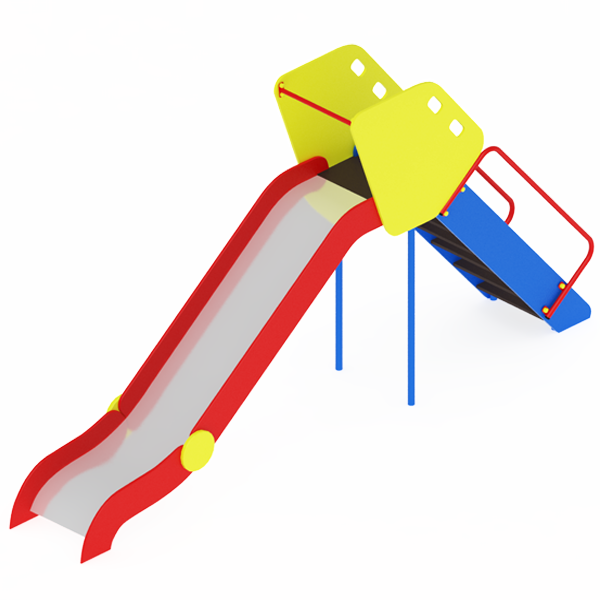 Горка (спуск) высотой 2200 мм25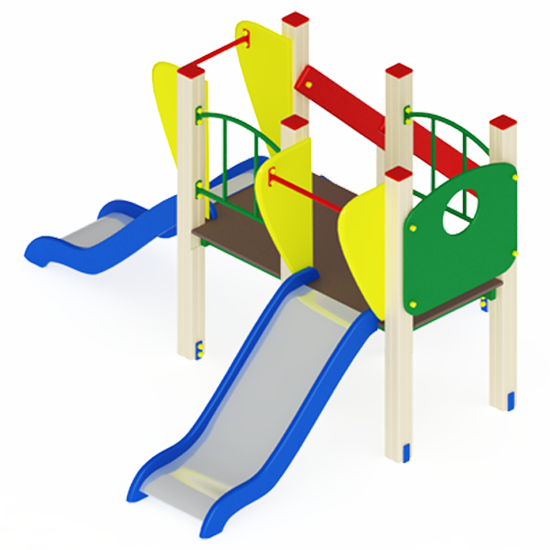 Горка «Малыш» двойная Н-750, размеры 2850х2880х150026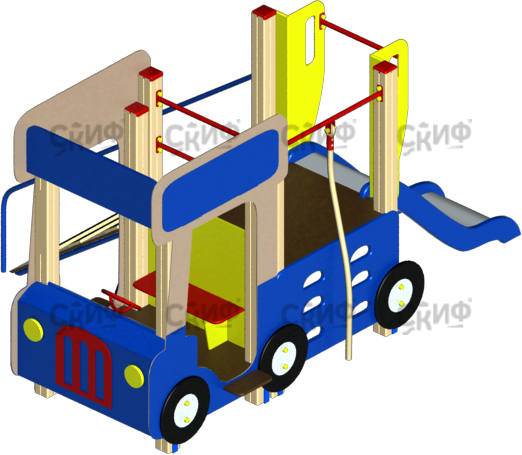 Детский игровой комплекс «Грузовичок», размеры 3350х2100х1800